ЧЕРКАСЬКА ОБЛАСНА РАДАГОЛОВАР О З П О Р Я Д Ж Е Н Н Я05.05.2023                                                                                        № 95-рПро звільненняПЕРЕВІСПИ Я.М.Відповідно до статті 55 Закону України «Про місцеве самоврядування
в Україні», підпункту 3 пункту 3 рішення обласної ради від 16.12.2016 
№ 10-18/VIІ «Про управління суб’єктами та об’єктами спільної власності територіальних громад сіл, селищ, міст Черкаської області» (зі змінами), враховуючи контракт з керівником закладу спільної власності територіальних громад сіл, селищ, міст Черкаської області від 08.05.2018, укладений
з Перевіспою Я.М.:1. ЗВІЛЬНИТИ ПЕРЕВІСПУ Ярослава Михайловича з посади директора комунального закладу Черкаської обласної ради «Обласний соціальний центр матері та дитини», 08.05.2023, у зв’язку із закінченням строку трудового договору, згідно з пунктом 2 частини першої статті 36 Кодексу законів про працю України.2. Головному бухгалтеру комунального закладу Черкаської обласної ради «Обласний соціальний центр матері та дитини» вчинити заходи, передбачені чинним законодавством, пов’язані зі звільненням Перевіспи Я.М.3. Контроль за виконанням розпорядження покласти на управління юридичного забезпечення та роботи з персоналом виконавчого апарату обласної ради.Голова								А. ПІДГОРНИЙ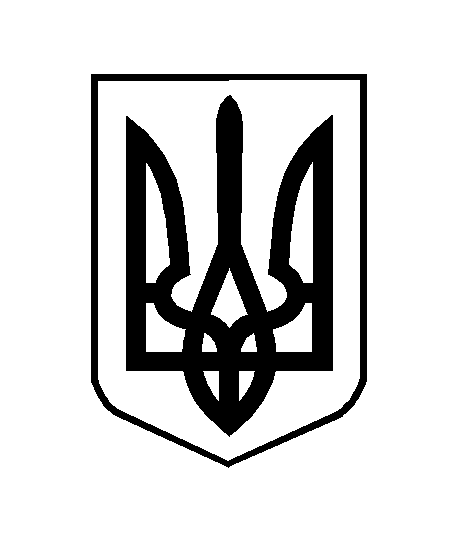 